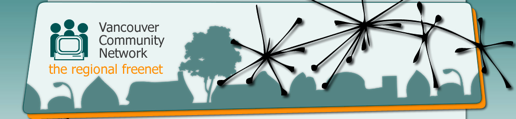 VCN Board Meeting – December 10, 2013-- 6:00 pm 3rd floor BC211 Board RoomBoard Attending:  Craig McLauchlin, (Acting Chair)                                 Brendan Houle, Travis Keyworth, Brian LutesStaff present:  Tracey Axelsson (minute-taker), Chris ChanhsamoneQuorum established– Meeting called to order at 5:57Review and Request for any Changes to the AgendaNo changes were suggested to the agendaReview of Minutes for October 3, 2013 and November 7, 2013No minutes presented for reviewStaff Introductions and ReportsIntroduction of new staffTracey presented the Executive Director ReportIn November, the VCN HR Committee & Tracey hired Ana-Maria Gheorghiu and Sayenden Supramaniyam. Ana-Maria has replaced Robyn and was brought quickly up to speed to fulfill the role and responsibilities of the CAP YI Regional Coordinator.  Sayenden started December 3 and has shown his capacity to take on the role.  Aside from CAP YI duties, a review of the server file structure and our own internal paper/financial filing system is under review.  We intend to bring both to best recognized operational standards and prepare to electronically archive project documents that are older than 5 years.CAP YIAna-Maria’s report in documented in the Executive Director Report.All interns are placed, hosting a ‘job finding’ workshop December 12The second Industry Canada claim for $112,125.37 was sent and received.IC made a direct deposit of this amount on December 10, 2013Tech|teamChris presented the staff report.  Update on interns’ work and the Jim Green projectNew intern search underway – Linux workServer issues - a bit of trouble for bandwidth – Issue is non-connectivelyGlitch level – and full interruption for Wind and TekksavvyPeer One issue seems most likely – when the path goes through themcourtesy contact has been madeWeb|teamDiscussion currently with the Web|team surround their income draws.   Taz & Hugues suggest they have a surplus because of the work they have right now and are requesting a payout.  A quick review of accounts sees a number of invoices are outstanding. If there is a big surplus we shouldn’t be holding their money. Sayenden has been instructed to present a full report of their revenue and expenses.Financial ReportsTravis and Tracey presented the Income Statement and Balance Sheet for the organizationInternal review of Financials for 2012-13 has been completed and documents sent to our compiler according to their letter where they requesting financial records.2012-13 YE is -$60,857.99Vancity Social Enterprise EvaluationVancity urgently requested a submission for the grant as they had year-end funds to clear.  VCN presented a proposal and request for $8,000  (appendix 1).  This plan was based on interviewing three Vancity proposed consultants to get their rates and contemplates a review by a lawyer to address a charity owning a social enterprise and/or any related compliance issues.Membership Dues discussionThe Board wishes to address the ambiguity of what is actually required of being a member and who can vote at our AGM.  Jim Sayre, Board Chair, presented a report on what was originally laid out and the practice for a number of years.  Key discussion points:Postpone for online discussion?  Anyone not support it?  Strange that this is not a way to generate revenue grey area exists between members and donors – so if someone donates $15 or higher they are a member.Also need a form to become a memberCan be a donor at any time.  Unless they give $15 and fill out an application form they are not ‘members’.Query - Are any of the services offered in federal currency – if you want to come to the AGM and vote - Could we look to voluntary contributions in lieu of cash?Some of our value-added services are charging people – This motion is to set a minimum for the buy-in to the AGMOrganizations? – what if they fill in their application and pay the $15Scenario where only one voter per org – proxy??Concept of inclusivity – are we meeting our mandate with this contribution requirement. Executive Director asked to write a motion for an online discussion and vote:Presented via email:Be it here resolved, thatwhereas the practice of recognizing membership historically has been tied to contributions of $15.00, and whereas we agree to maintain issuing tax receipts for donations of $25 and more, andwhereas VCN aims to keep the service freely accessible in addition to self-sustaining, be it here resolved to request membership dues within the above structure, and request members fill out a membership form espousing shared values in the work of the Vancouver Community Network.AGM Planning and DateThis discussion was tabled – awaiting completion of the Financial Compliation New, Old & Other BusinessNo discussions raised. Date for Next MeetingJanuary 9th 16th – next meeting date.Meeting Adjourned at 7:09 pm 